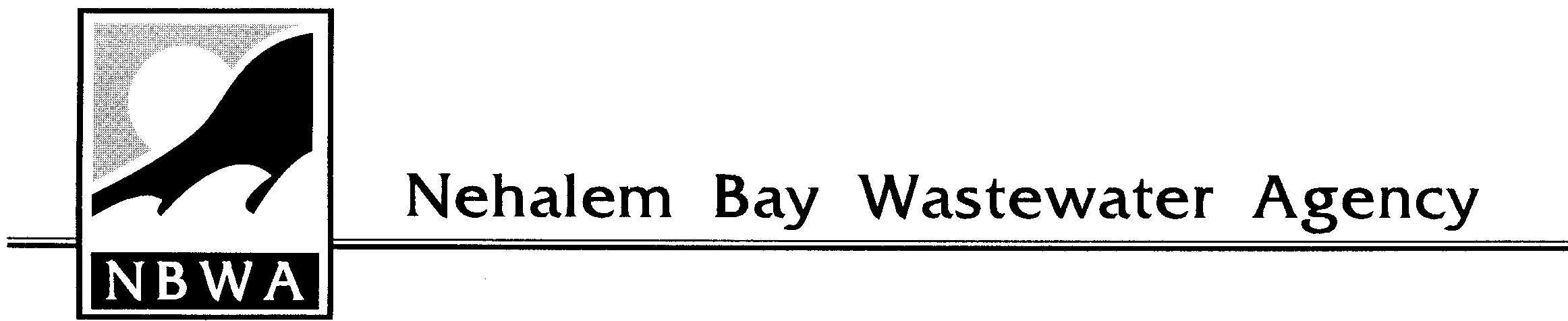 AGENDAREGULAR MEETING OF THE BOARD OF DIRECTORSJuly 17, 2019 - 1:00 p.m.1.  WELCOME TO VISITORS2.  SWEARING IN OF DIRECTORS#1-John Handler#2-David Wilson3.  ELECTION OF OFFICERSChairman & Vice Chairman4.  MINUTES - Regular meeting of June 19, 20195.  FINANCIAL REPORT - For the month ending May 31, 20196.  UNFINISHED BUSINESSA). 	Resolution 2019-07: Establishing New Connection and System Development Charges and an Assessment Method (Amending Resolution 97-9)B).	Resolution 2019-08: A Methodology for Defining the Sewer Use Charges		(Amending Resolution 96-01)7.  NEW BUSINESS8.  MANAGERS REPORTA) Projects Update9.  BOARD COMMENTS10. PUBLIC COMMENTS